This question paper contains four pages and three partsInstructions: Students are allowed to use Graph sheets.PART A Answer all the following questions					(10*2=20)1. Define the term Operation Research.2. Who coined the term Operation Research3. What is the main goal of transportation problem?4. What are Slack and Surplus variables?5. Hungarian method can be applied to solve what type of problems?6. What are the assumptions we consider for solving transportation problem?7. What is Total float? Write the mathematical formula for it.8. Define the following terms.Dummy ActivityDangling Event9. What do you mean by latest completion time for an activity in a PERT network? Write its mathematical formula.10. Explain the rule to find the saddle point.PART BAnswer any Five of the following				                   (5*6=30)11. A milk plant manufactures two types of products A and B and sells them at a profit of Rs. 5 on type A and Rs. 3 on type B. Each product is processed on two machines G and H. Type A requires one minute of processing time on G and two minutes on H; type B requires one minute on G and one minute on H. The machine G is available for not more than 6 hours 40 minutes, while machine H is available for 8 hours 20 minutes during any working day; formulate the problem as LP problem.12. Solve the following LPP by graphical method:                                                                              Maximize Z=12 x+16 y      subject to the constraints	 10x+20y<=120                 			 8x+8y<=80       where x, y>=013. a. How do you find the optimal solution in a transportation problem?                                                    [2+4]      b. Determine the initial basic feasible solution for the following transportation problem           using Vogel’s Approximation method.                                                                           14.  The owner of a small machine shop has four machines available to assign four jobs. The set-up and the take down cost are assumed to be negligible. The matrix below gives the cost in rupees for producing job i on machine j. How should the job be assigned to the various machines so the total cost is minimized.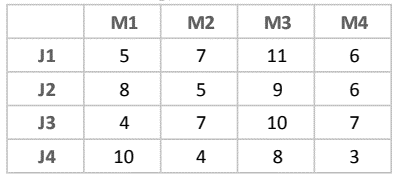 15.  Solve the following transportation problem using Least Cost method.16. The following table represents the payoff matrix with respect to player A. Solve it optimally to find the saddle point and the value of the game.                                                                            17. Consider a project with activities A, B, C, D, E and F. The following table shows the precedence and duration (in days) of each of the activities. Draw the project network diagram.PART CAnswer any two of the following				                  (2*10=20)18.  Consider the details of a project as shown in the table below and                           [5+5]Construct the CPM network.Determine the critical path and project completion time.19. a. Mention any four phases of Operation Research.                         [4+6]      b. Solve the following LPP using simplex method                Maximize Z= 2 x1 +3x2                subject to constraints x1 + x2 ≤ 30; x2 ≤ 12; x1 ≤ 20                 and x1, x2≥ 020. a. Find the initial basic feasible solution of the following transportation problem by North West corner rule method b. Optimize the above solution using UV method/MODI's method.                      [5+5]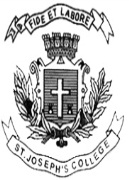 ST. JOSEPH’S COLLEGE(AUTONOMOUS), BANGALORE-27ST. JOSEPH’S COLLEGE(AUTONOMOUS), BANGALORE-27ST. JOSEPH’S COLLEGE(AUTONOMOUS), BANGALORE-27ST. JOSEPH’S COLLEGE(AUTONOMOUS), BANGALORE-27ST. JOSEPH’S COLLEGE(AUTONOMOUS), BANGALORE-27ST. JOSEPH’S COLLEGE(AUTONOMOUS), BANGALORE-27BCA- V SEMESTERBCA- V SEMESTERBCA- V SEMESTERBCA- V SEMESTERBCA- V SEMESTERBCA- V SEMESTERSEMESTER EXAMINATION: OCTOBER 2022(Examination conducted in December 2022)SEMESTER EXAMINATION: OCTOBER 2022(Examination conducted in December 2022)SEMESTER EXAMINATION: OCTOBER 2022(Examination conducted in December 2022)SEMESTER EXAMINATION: OCTOBER 2022(Examination conducted in December 2022)SEMESTER EXAMINATION: OCTOBER 2022(Examination conducted in December 2022)SEMESTER EXAMINATION: OCTOBER 2022(Examination conducted in December 2022)CA5418-OPERATION RESEARCHCA5418-OPERATION RESEARCHCA5418-OPERATION RESEARCHCA5418-OPERATION RESEARCHCA5418-OPERATION RESEARCHCA5418-OPERATION RESEARCHTime- 2 1/2 Hrs.Time- 2 1/2 Hrs.    Max Marks-70    Max Marks-70DESTINATIONDESTINATIONDESTINATIONDESTINATIONDESTINATIONDESTINATIONDESTINATIONDESTINATIONDESTINATIONSOURCE12345SUPPLYSOURCEA21110374SOURCEB147218SOURCEC3948129DEMAND33456D1D2D3D4AVAILABILITYS1102201115S212792025S3414161810REQUIREMENT5151515PLAYER APLAYER BPLAYER BPLAYER BPLAYER BPLAYER BPLAYER BPLAYER A12345PLAYER A1465106PLAYER A2785910PLAYER A38911109PLAYER A4641064ACTIVITYPREDECESSORSDURATION (DAYS)A--12BA, F16CE10DA, B, E16EA12F--8ACTIVITYIMMEDIATE PRECEDENCEDURATION(Months)A-2B-5C-4DB5EA7FA3GB3HC, D6IC, D2JE5KF, G, H4LF, G, H3MI12NJ, K8D1D2D3D4SUPPLYS13174250S22659350S38332400DEMAND200300350150